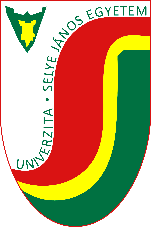 Prolongation Application FormI, the undersigned..........................................................................................................................a student enrolled at J. Selye University, Faculty ........................................., participating in a study mobility within the Erasmus+ programme in the winter semester of the academic year ........../........ at ........................................., would like to apply for an extension of the duration of my mobility for the summer semester of the academic year.In line with the extension of the mobility period, I would also like to request a modification of the mobility grant. I would like to apply for a grant for the whole duration of my mobility.Date .................................                       Student´s signature: ________________________Approved  (Receiving Institution)	Approved  (Sending Institution)       (institution)	J. Selye University                                                                                                                                   Responsible for Erasmus mobility	Responsible for Erasmus mobility(name)	Mgr. Adriana KinczerováDate:	Date:Signature:	Signature:Stamp:	Stamp: